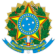 MINISTÉRIO DA EDUCAÇÃO UNIVERSIDADE FEDERAL FLUMINENSE Pró-Reitoria de Graduação FORMULÁRIO DE ESTRUTURA CURRICULAR - DISTRIBUIÇÃO DAS DISCIPLINAS/PERIODIZAÇÃO DADOS BÁSICOS DO CURSO:DISTRIBUIÇÃO DAS DISCIPLINAS/PERIODIZAÇÃO: TOTALIZAÇÃO DA CARGA HORÁRIA POR PERÍODONome do Curso [digite aqui o nome do curso, sem abreviações]Nome do Curso [digite aqui o nome do curso, sem abreviações]Localidade: [digite aqui o município-sede do curso]Localidade: [digite aqui o município-sede do curso]Grau:Grau:(   ) Bacharelado(   ) Licenciatura(   ) Curso Superior de TecnologiaHabilitação: [digite aqui o nome de habilitação, se houver]Habilitação: [digite aqui o nome de habilitação, se houver]Ênfase: [digite aqui o nome da ênfase, se houver]Ênfase: [digite aqui o nome da ênfase, se houver]PERÍODODISCIPLINAS/ATIVIDADES DESDOBRADASCÓDIGOS CHPRÉ-REQUISITOS (CÓDIGOS)CORREQUISITOS(CÓDIGOS)PeríodoCarga horária total do período